										              Allegato A)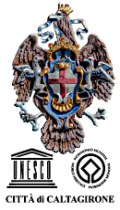 Piano Nazionale di Ripresa e Resilienza (PNRR)Missione 5 “Inclusione e coesione”Componente 2 "Infrastrutture sociali, famiglie, comunità e terzo settore”Progetti: 1.1.1 Sostegno alle capacità genitoriali e prevenzione della vulnerabilità delle famiglie e dei bambini CUP B94H22000010006, 1.1.2 - Autonomia degli anziani non autosufficienti - CUP B94H22000220006, 1.1.3 - Rafforzamento del servizio sociale a favore della domiciliarità - CUP B94H22000210006, 1.2 Percorsi di autonomia per persone con disabilità - CUP B94H22000200006, 1.3 Povertà estrema e housing first- CUP B94H22000240006AVVISO PUBBLICO Per la selezione per il conferimento di incarico  di esperto tecnico Procedura attivata ai sensi del Dlgs 165/2001 e s.m.i.IL DIRIGENTE RESPONSABILE Richiamato il Regolamento (UE) 12 febbraio 2021, n. 2021/241, che istituisce il dispositivo per la ripresa e la resilienza; il Regolamento (UE) n. 2020/2221 del Parlamento Europeo e del Consiglio del 23 dicembre 2020 che modifica il Regolamento (UE) n. 1303/2013 per quanto riguarda le risorse aggiuntive e le modalità di attuazione per fornire assistenza allo scopo di promuovere il superamento degli effetti della crisi, nel contesto della pandemia di Covid-19 e delle sue conseguenze sociali, e preparare una ripresa verde, digitale e resiliente dell’economia (REACT-EU)il Piano Nazionale di Ripresa e Resilienza (PNRR) approvato con Decisione del Consiglio ECOFIN del 13 luglio 2021 e notificata all’Italia dal Segretariato generale del Consiglio con nota LT161/21, del 14 luglio 2021; VISTE, in particolare, le Misure di cui alla Missione 5 “Inclusione e coesione” Componente 2 – Investimenti 1.1, 1.2 e 1.3 del Piano Nazionale di Ripresa e Resilienza (PNRR) che prevedono progettualità per l’implementazione di a) Investimento 1.1 - Sostegno alle persone vulnerabili e prevenzione dell'istituzionalizzazione degli anziani non autosufficienti; b) Investimento 1.2 - Percorsi di autonomia per persone con disabilità; c) Investimento 1.3 - Housing temporaneo e stazioni di posta;l’articolo 17 Regolamento UE 2020/852 che definisce gli obiettivi ambientali, tra cui il principio di non arrecare un danno significativo (DNSH, “Do no significant harm”), e la Comunicazione della Commissione UE 2021/C 58/01 recante “Orientamenti tecnici sull’applicazione del principio «non arrecare un danno significativo» a norma del regolamento sul dispositivo per la ripresa e la resilienza”; i principi trasversali previsti dal PNRR, quali, tra l’altro, il principio del contributo all’obiettivo climatico e digitale (c.d. tagging), il principio di parità di genere e l’obbligo di protezione e valorizzazione dei giovani;gli obblighi di assicurare il conseguimento di target e milestone e degli obiettivi finanziari stabiliti nel PNRR; Visto il Decreto Direttoriale  n.450 del 09/12/2021 “PNRR-Adozione-piano-operativo-presentazione-proposte” e l’allegato Piano Operativo, per la presentazione di proposte di adesione agli interventi di cui alla Missione 5 “Inclusione e coesione”, Componente 2 – Investimenti 1.1, 1.2 e 1.3 del Piano Nazionale di Ripresa e Resilienza (PNRR) che prevedono progettualità per l’implementazione di: a) Investimento 1.1 - Sostegno alle persone vulnerabili e prevenzione dell'istituzionalizzazione degli anziani non autosufficienti; b) Investimento 1.2 – Percorsi di autonomia per persone con disabilità; c) Investimento 1.3 - Housing temporaneo e stazioni di posta;l’Avviso pubblico N/1 del 15.02.2022 per la presentazione di Proposte di intervento da parte degli Ambiti Sociali Territoriali da finanziare nell’ambito del Piano Nazionale di Ripresa e Resilienza (PNRR), Missione 5 “Inclusione e coesione”, Componente 2 "Infrastrutture sociali, famiglie, comunità e terzo settore”, finanziato dall’Unione europea – Next generation Eu, approvato con Decreto Direttoriale n. 5 del 15/02/2022;Considerato che il Comune di Caltagirone nella qualità di Comune Capofila del Distretto Socio Sanitario 13 alla data del 31/03/2022 ha presentato n. 5 domande di adesione alle progettualità di cui alla missione 5 “inclusione e coesione”, componente 2 "infrastrutture sociali, famiglie, comunità e terzo settore”, sottocomponente 1 “servizi sociali, disabilità e marginalità sociale”, – investimenti 1.1, 1.2 e 1.3 del piano nazionale di ripresa e resilienza (PNRR); il Ministero del Lavoro e delle Politiche Sociali con Decreto Direttoriale del 06/05/2022 Prot.n. 94 ha approvato  gli elenchi dei progetti ammessi al finanziamento nazionale, ai sensi del richiamato Decreto Direttoriale n. 5 del 15.02.2022 con cui è stato adottato, dalla Direzione Generale per la lotta alla povertà e per la programmazione sociale, l’Avviso pubblico N/1 per la presentazione di Proposte di intervento da parte degli Ambiti Sociali Territoriali il Decreto Direttoriale 98 del 9/05/2022 della Direzione generale per la lotta alla povertà e per la programmazione sociale del MLPS ha ammesso a finanziamento  i seguenti progetti distrettuali presentati dal Comune di Caltagirone nella qualità di Comune capofila del Distretto Socio-Sanitario N. 13:M5C2-Investimento 1.1 – Linea di sub-investimento 1.1.1–Sostegno alle capacità genitoriali e prevenzione della vulnerabilità delle famiglie e dei bambini. CUP: B94H22000010006 per l’importo di euro 211.500,00;M5C2 – Investimento 1.1 – Linea di sub-investimento 1.1.2-Autonomia degli anziani non autosufficienti. CUP: B94H22000220006 per l’importo di euro 2.460.000,00.M5C2 – Investimento 1.1 –Linea di sub-investimento 1.1.3-Rafforzamento dei servizi sociali domiciliari per garantire la dimissione anticipata assistita e prevenire l’ospedalizzazione. CUP: B94H22000210006 per l’importo di euro 330.000,00;M5C2 – Investimento 1.2 Percorsi di autonomia per persone con disabilità (Progetto individualizzato, Abitazione, Lavoro). CUP: B94H22000200006 per l’importo di euro 715.000,00;M5C2 – Investimento 1.3 – Linea di sub-investimento 1.3.1-Povertà estrema - Housing first. CUP: B94H22000240006 per l’importo di euro 710.000,00.Viste le Convenzioni sottoscritte ed in corso di sottoscrizione tra il Comune capofila e il MLPS per l’attuazione dei già menzionati interventi secondo le previsioni dei progetti allegati alle stesse.Vista la determinazione  n. 982 del 10/11/2022, emanata dal Dirigente del Comune Capofila del Distretto Sociosanitario 13, con la quale si è provveduto ad approvare il presente avviso pubblico;CONSIDERATO CHEPer il progetto di cui alla Linea M5C2-Investimento 1.1 – Linea di sub-investimento 1.1.1–Sostegno alle capacità genitoriali e prevenzione della vulnerabilità delle famiglie e dei bambini. CUP: B94H22000010006 è stata prevista la collaborazione di un esperto in supporto alla governace del modello d'intervento, promozione di nuovi protocolli fra servizi e/o enti e/o istituzioni per rendere fluido il lavoro delle équipe, del piano formativo (famiglie e insegnanti) e di gestione con un impegno quantificato in 44 ore a 70 euro/h.Per il progetto di cui alla Linea M5C2 – Investimento 1.1 – Linea di sub-investimento 1.1.2-Autonomia degli anziani non autosufficienti. CUP: B94H22000220006  è stato previsto N.1 Esperto profilo psicosociale per la costruzione del modello d'intervento, degli accordi interistituzionali e delle procedure di accesso e di attivazione della domiciliarità assistita, nello sviluppo del piano esecutivo di gestione e project management con un impegno quantificato in 174 ore a 70 euro/h.Per il progetto di cui alla Linea M5C2 – Investimento 1.1 – Linea di sub-investimento 1.1.3-Rafforzamento dei servizi sociali domiciliari per garantire la dimissione anticipata assistita e prevenire l’ospedalizzazione. CUP: B94H22000210006 è stato previsto Esperto in valutazione dei bisogni sociosanitari, nella costruzione del modello d'intervento, dei PAI e delle procedure per la continuità assistenziale e la domiciliarità assistita con un impegno quantificato in 77 ore a 70 euro/h. Per il progetto di cui alla Linea M5C2 – Investimento 1.2 Percorsi di autonomia per persone con disabilità (Progetto individualizzato, Abitazione, Lavoro). CUP: B94H22000200006 è stato previsto N.1 Esperto per la valutazione dei bisogni sociosanitari, per lo sviluppo del modello d'intervento, degli accordi interistituzionali e delle procedure di accesso e di attivazione della domiciliarità assistita, nello sviluppo del piano esecutivo di gestione la cui azione possa rendere l’intervento rispondente al bisogno della persona, nel quadro di un piano di assistenza individualizzata con un impegno quantificato in 94 ore a 70 euro/h.Per il progetto di cui alla Linea M5C2 – Investimento 1.3 – Linea di sub-investimento 1.3.1-Povertà estrema - Housing first. CUP: B94H22000240006 è stato previsto un Esperto tecnico per raccordo e mappatura delle realtà̀ che operano in questo settore, per ottimizzare il modello di acceso ai servizi e agli interventi, collegamenti con il terzo settore, e le realtà presenti nel territorio, etc. con un impegno quantificato in 90 ore a 70 euro/h.Per l’attuazione degli interventi precedentemente richiamati occorre individuare la figura dell’esperto tecnico con competenze specialistiche in ambito psicosociale. L’affidamento dell’incarico avverrà nel rispetto decreto legislativo 30 marzo 2001, n. 165 nonché sulla base del possesso dei requisiti minimi di idoneità professionale, capacità tecniche e professionali proporzionali all’oggetto del contratto.L’incarico sarà interamente finanziato con le risorse di cui al Decreto Direttoriale n. 98 del 9/5/2022;RITENUTO OPPORTUNOdi procedere, in attuazione a quanto fissato nei progetti approvati e ammessi a finanziamento ai sensi del DD 98 del 9/05/2022 della Direzione generale per la lotta alla povertà e per la programmazione sociale del MLPS, mediante procedura di evidenza pubblica per il conferimento di incarico di prestazione professionale ai sensi del decreto legislativo 30 marzo 2001 n. 165  e s.m.i, con procedura valutativa comparativa, alla selezione di una risorsa umana professionalmente idonea a ricoprire le funzioni indicateVIENE INDETTO IL PRESENTE AVVISO PUBBLICO1. STAZIONE APPALTANTE: Comune di Caltagirone nella qualità di soggetto Capofila del Distretto Socio-Sanitario 13 con sede in Caltagirone Piazza Municipio   n. 5Tel. 0933/41111; Cod. Fisc. 82000230878 Sito Internet: http://www.comune.caltagirone.ct.it/, P.E.C.: protocollo.caltagirone@pec.it2. SETTORE COMPETENTE DELL'AMMINISTRAZIONEArea 5 “ Politiche del Welfare –  Dirigente Dott. Renzo Giarmanà  raggiungibile al n. +39 3355795950, e-mail: comandante_pm@comune.caltagirone.ct.it.3. RESPONSABILE UNICO DEL PROCEDIMENTOAi sensi dell’art. 5 della legge 241/90 e s.m.i la responsabilità dell’istruttoria e di ogni altro adempimento inerente al presente procedimento nonché dell’adozione del provvedimento finale è assunta dal Dirigente Area 5 Dott. Renzo Giarmanà 4. OGGETTO DELL'INCARICOLe prestazioni professionali di cui al presente Avviso s’inquadrano nell’ambito della “Missione 5- Inclusione sociale – Componente 2 “infrastrutture sociali, famiglie, comunità e terzo settore” - sottocomponente 1 “servizi sociali, disabilità e marginalità sociale” e nello specifico dalle linee d’investimento A) Sostegno alle persone vulnerabili e prevenzione dell’istituzionalizzazione degli anziani non autosufficienti” e B) percorsi di autonomia per persone con disabilità. Secondo il quadro di dettaglio degli interventi il Comune di Caltagirone nella qualità di ente Capofila entro il prossimo dicembre 2022 dovrà avviare operativamente i seguenti interventi: - 1.1.1 Sostegno alle capacità genitoriali e prevenzione della vulnerabilità delle famiglie e dei bambini - CUP B94H22000010006 finanziato per € 211.500,00. L’intervento di durata triennale prevede l’attivazione di servizi educativi e di rinforzo alle funzioni genitoriali. Scopo dell’intervento è la prevenzione ed il recupero del disagio vissuto della famiglia multiproblematica e delle situazioni anche temporanee di crisi. Per il progetto è stata prevista la collaborazione di un esperto tecnico con competenze in ambito psicosociale, da impegnare nel supporto alla governace dell’innovativo modello d'intervento, nella promozione di nuovi protocolli di collaborazione fra servizi e/o enti e/o istituzioni per rendere fluido il lavoro delle équipe socio-educative, il piano formativo (famiglie e insegnanti) e di gestione, con un impegno quantificato in 44 ore a 70 euro/h;- 1.1.2 - Autonomia degli anziani non autosufficienti. Progetto CUP B94H22000220006 finanziato  per 2.460.000,00 euro. Il progetto del DSS 13 è volto a potenziare la rete integrata dei servizi domiciliari, l’assistenza alle persone anziane fragili e con perdita progressiva di autonomia, a migliorare la presa in carico sociosanitaria integrata. Mediante il potenziamento dell’ADI e l’introduzione di servizi di teleassistenza si punta al miglioramento dei livelli di qualità di vita della persona anziana sulla base di piani assistenziali individualizzati (PAI). È altresì prevista la dotazione tecnologica degli spazi abitativi dei destinatari. Per l’attuazione del progetto è stata prevista l’iniziale collaborazione di un esperto tecnico con competenze in ambito psicosociale da impegnare per la costruzione dell’inedito modello d'intervento, degli accordi interistituzionali e delle procedure di accesso e di attivazione della domiciliarità tecnologicamente assistita, nello sviluppo del piano esecutivo di gestione e del project management con un impegno quantificato in 174 ore a 70 euro/h.- 1.1.3 - Rafforzamento del servizio sociale a favore della domiciliarità Progetto CUP B94H22000210006 finanziato per 330.000,00 euro. Il progetto prevede l’attivazione di una équipe-multiprofessionale la cui azione è mirata a potenziare e sostenere lo sviluppo della domiciliarità nonché promuovere la continuità ospedale-territorio, migliorare la diffusione dei servizi d’assistenza domiciliare omogeneamente su tutto il territorio dei nove comuni del distretto anche al fine di favorire il rientro a domicilio dell’anziano fragile. Per l’attuazione del progetto è stata prevista la collaborazione di un esperto tecnico con competenze in ambito psicosociale da impegnare nella fase iniziale di valutazione dei bisogni sociosanitari, nella costruzione del modello d'intervento, nella modellizzazione dei PAI, nella definizione dei flussi procedurali da condividere per sviluppare la continuità assistenziale e la domiciliarità assistita. L’impegno dell’esperto è quantificato in 77 ore a 70 euro/h.- Investimento 1.2 Percorsi di autonomia per persone con disabilità Progetto CUP B94H22000200006 finanziato per 715.000,00 euro. Si tratta di un progetto che tocca 3 ambiti chiave della vita delle persone adulte con disabilità: sviluppo delle competenze, autonomia abitativa e accesso al lavoro. Consiste nell’offerta di percorsi personalizzati di accompagnamento alla vita indipendente, all’autonomia abitativa mediante l’accesso a gruppi appartamento e/o all’inserimento al lavoro mediante formazione e tirocini. Per l’attuazione del progetto è stata prevista la collaborazione iniziale di un esperto tecnico con competenze in ambito psicosociale per la valutazione dei bisogni sociosanitari e d’inclusione, per lo sviluppo del modello d'intervento, degli accordi interistituzionali e delle procedure di accesso e di attivazione della domiciliarità assistita, nello sviluppo del piano esecutivo di gestione la cui azione possa rendere l’intervento rispondente al bisogno della persona disabile, nel quadro di un piano di assistenza individualizzata con un impegno quantificato in 94 ore a 70 euro/h.- Investimento 1.3 Povertà estrema e housing first- CUP B94H22000240006 finanziato  per 710.000,00 euro. Il progetto prevede la ristrutturazione di n. 2/3 alloggi di proprietà del Comune di Caltagirone (ubicati nel centro cittadino) per ricavarne case che si prestano ad ospitare un numero limitato di persone (3-4), per periodi brevi, anche secondo la formula del co-housing (ovvero condividendo spazi e servizi comuni). Gli alloggi saranno resi abitabili attraverso la fornitura di arredi e dei servizi essenziali. E’ altresì prevista la creazione dell’Agenzia di servizi per l’abitare sostenibile e l’inclusione sociale, l’attivazione di uno sportello fisico che diverrà punto di riferimento per le persone in condizioni di bisogno e fragilità. Per l’attuazione del progetto è stata prevista la collaborazione di un esperto tecnico con competenze in ambito psicosociale da impegnare nella fase iniziale di raccordo e di mappatura delle realtà̀ che operano in questo settore, per ottimizzare il modello di acceso ai servizi per l’abitare sostenibile e agli interventi di rete per l’housing first, dei collegamenti con il terzo settore e con le realtà presenti nel territorio, etc., con un impegno quantificato in 90 ore a 70 euro/h.Come si evince dal superiore quadro le iniziative progettuali afferiscono tutte Piano Nazionale di Ripresa e Resilienza (PNRR) Missione 5 “Inclusione e coesione” Componente 2 "Infrastrutture sociali, famiglie, comunità e terzo settore” ed hanno quale perimetro territoriale il DSS13 e per soggetto beneficiario i nove Comuni. I destinatari dei servizi sono le persone residenti che versano in condizioni di fragilità: anziani non autosufficienti, disabili, famiglie multiproblematiche con minori, persone fragili in emergenza abitativa. Fatta salva la necessità di diversificare i modelli d’intervento ed i servizi previsti da ciascun progetto, mediante un livello di definizione delle prestazioni adeguato a consentire che siano identificabili in tipologia, qualità, durata, quantità, costo e chiaramente imputabili, è volontà di questo DSS13 di collocare tali progetti su uno scenario unico fatto di sinergie e complementarietà, di impegno corale della comunità calatina. Per l’attuazione di tutti gli interventi in oggetto il DSS 13 ha infatti previsto un forte raccordo con tutte le forze sociali, con il Terzo settore e l’ASP (servizi sanitari territorialmente competenti) gli stessi destinatari dei servizi e delle politiche sociali: cittadini, famiglie, enti e organismi rappresentativi di interessi. Ciò anche al fine di valorizzare e rendere maggiormente accessibili  i servizi finanziati dal PNRR. È, infatti, volontà di questo DSS che i cinque progetti sopra descritti siano avviati e realizzati secondo una logica sistemica, creando interconnessioni, convergenze e sinergie tra attori, strumenti operativi e risorse. Questo in vista del concreto miglioramento della qualità e dell'efficacia della stessa azione amministrativa e soprattutto dei servizi al cittadino, dello sviluppo di effetti moltiplicatori nonché della co-responsabilizzazione di tutti gli attori locali in termini di sostenibilità e replicabilità degli interventi.L'obiettivo da raggiungere, anche attraverso la stipula di Accordi operativi (bilaterali e/o di rete) è quello di semplificare il più possibile le modalità di rapporto con l'utente fragile, cercando di anticiparne i bisogni, di fornire servizi personalizzati e innovativi utilizzando, ove possibile, le diverse modalità che le nuove tecnologie offrono, migliorando la capacità di risposta del sistema istituzionale e l’attuazione dei LEPS. L’adozione della prospettiva sistemica ha sostenuto la decisione di questo DSS13 di individuare una figura unica di esperto tecnico con competenze psico-sociali la cui azione, coerentemente con quanto già esposto e previsto dalle singole progettualità, possa rafforzare la capacità di coinvolgere tutte le forze sociali, gli enti istituzionali e non, per migliorare i risultati. Ciò per far convergere le risorse provenienti dalle diverse azioni su obiettivi condivisi dalla rete territoriale garantendo la complementarietà, lo sviluppo del welfare locale come un’unica dorsale di servizi uniformi e integrati, di comuni modelli d’intervento e linguaggi. 5. IMPORTO DEL SERVIZIOL’importo complessivo scaturisce dalla somma delle prestazioni quantificate in ciascun progetto. Complessivamente si tratta di 479 ore ripartite come indicato all’art. 4, e retribuite a 70 euro/h, importo  lordo onnicomprensivo . Il soggetto interessato, partecipando al presente Avviso, accetta espressamente, senza avanzare riserva alcuna, l'importo complessivo delle competenze, sopra indicato.6. DURATA DELL'INCARICOL’incarico prevede un impegno stimato complessivamente  in 479 h/u da svolgersi nell’arco temporale di 6 mesi dalla comunicazione di inizio attività per ogni singolo progetto, salvo eventuali comunicazioni di differimento dei termini dal parte del Ministero, previa stipula del contratto. L’incarico non potrà essere tacitamente prorogato. Il professionista espleta le attività secondo modalità concordate con il coordinatore del DSS13 e periodicamente relaziona sulle attività svolte secondo le indicazioni fornite dall’Ente.7. SOGGETTI AMMESSI A PRESENTARE ISTANZA DI PARTECIPAZIONEPossono presentare la manifestazione di interesse i soggetti che dichiarino il possesso dei seguenti requisiti di ammissibilità obbligatori generali: di avere cittadinanza italiana o di uno dei paesi membri dell’Unione Europea;di non essere escluso dall’elettorato politico attivo;di godere dei diritti civili e politici in Italia e/o negli stati di appartenenza o provenienza;di non aver riportato condanne penali con sentenze di condanna passate in giudicato e non avere procedimenti penali in corso;di possedere idoneità fisica all’impiego da ricoprire ed alle mansioni da svolgere;di non essere stato licenziato, dispensato o destituito dal servizio presso Pubbliche Amministrazioni (se dipendente pubblico);di non essere stato interdetto dai pubblici uffici in base a sentenza passata in giudicato;di non essere stato dichiarato decaduto da un pubblico impiego ai sensi dell’art. 127, lettera d) del D.P.R.10 Gennaio 1957, n.3 e successive modifiche ed integrazioni;di non avere a proprio carico cause di incompatibilità, ostative all’incarico secondo la più recente normativa;di non avere contenziosi in essere con i Comuni del Distretto Socio sanitario 13;di essere in possesso del Diploma di laurea magistrale o laurea a ciclo unico conseguita secondo il vecchio ordinamento (sono escluse le lauree triennali), in Scienze Politiche con abilitazione all'esercizio della professione ed iscrizione al relativo Albo o in Psicologia con abilitazione e iscrizione al relativo Albo professionale o in Giurisprudenza  con abilitazione e iscrizione al relativo Albo professionale o in Programmazione e gestione delle politiche e dei servizi sociali con abilitazione e iscrizione al relativo Albo professionale;di possedere una buona conoscenza dei più diffusi programmi e strumenti informaticidi possedere adeguata conoscenza della lingua italiana parlata scritta;di essere in possesso di partita IVA;di essere in possesso di patente B e di essere automunito/a. 8. ULTERIORI REQUISITI DI PARTECIPAZIONEOltre ai requisiti minimi di carattere generale, ai concorrenti è richiesto a pena di esclusione:a) il possesso di Diploma di laurea magistrale o laurea a ciclo unico conseguita secondo il vecchio ordinamento (sono escluse le lauree triennali), in Scienze Politiche con abilitazione all'esercizio della professione ed iscrizione al relativo Albo o in Psicologia con abilitazione e iscrizione al relativo Albo professionale o in Giurisprudenza  con abilitazione e iscrizione al relativo Albo professionale o in Programmazione e gestione delle politiche e dei servizi sociali con abilitazione e iscrizione al relativo Albo professionale;b) documentata esperienza di lavoro decennale maturata attraverso attività professionale specialistica in progetti integrati di sviluppo del welfare e di sviluppo territoriale, in pianificazione, programmazione e organizzazione di servizi per la P.A. sia con contratti di collaborazione professionale o di lavoro autonomo, sia con attività di lavoro subordinato a tempo determinato o indeterminato, nell’ambito di commesse Pubbliche afferenti a programmi integrati/strategici a valere sui fondi regionali, nazionali, in primis FNPS-328/2000 e comunitari (PON inclusione).c) documentate sperienze nel settore della qualificazione dello sviluppo e del welfare distrettuale, della formazione, dell’istruzione, dell’innovazione sociale e dei processi di digitalizzazione dei servizi nonché capacità di interazione con le dinamiche processuali, procedurali e organizzative della pubblica amministrazione;d) il possesso, ovvero la disponibilità dei mezzi, delle attrezzature e degli strumenti adeguati all'effettuazione delle prestazioni contrattuali.La Stazione Appaltante si riserva di compiere tutte le necessarie attività volte alla verifica dei requisiti dichiarati dai concorrenti.9. MODALITÀ E TERMINI DI PRESENTAZIONE DELLE CANDIDATUREI soggetti interessati dovranno far pervenire al Comune di Caltagirone la propria domanda di partecipazione, entro e non oltre le ore 12.00 del 02/12/2022  esclusivamente mediante PEC all’indirizzo protocollo.caltagirone@pec.it  attraverso una PEC del mittente che sia riconducibile esclusivamente al candidato e non ad enti e/o organizzazioni pubbliche e/o private. La documentazione prodotta dovrà essere presentata in formato PDF, riportando nell’oggetto “Partecipazione avviso per la selezione attivata ai sensi del Dlgs 165/2001 e s.m.i._per l’incarico di Esperto Tecnico  per i Progetti  PNRR Missione 5 “Inclusione e Coesione” Componente 2 “Infrastrutture sociali, famiglie ,comunità e terzo settore”. La validità della trasmissione e ricezione del messaggio di posta elettronica certificata è attestata rispettivamente dalla ricevuta di accettazione e dalla ricevuta di avvenuta consegna. La domanda di partecipazione debitamente dovrà essere sottoscritta con firma autografa non autenticata (ai sensi del DPR 445/2000 art. 39). Alla domanda i candidati dovranno allegare il proprio curriculum vitae et studiorum con dichiarazione ai sensi dell’art. 46 e 47 del D.P.R. 445/2000, che attesti la veridicità delle informazioni contenute e la scheda di autovalutazione secondo lo schema allegato.Non si darà corso all'apertura delle email che risultino pervenute oltre il predetto termine perentorio indicato.Saranno escluse  le domande di partecipazione non conformi   alle prescrizioni del presente Avviso.Il recapito della email rimane ad esclusivo rischio del mittente, ove per qualsiasi motivo non giunga destinazione in tempo utile o giunga in maniera non conforme alle modalità innanzi dette.Tutte le comunicazioni avverranno a mezzo posta elettronica certificata, tra il responsabile unico del procedimento e la casella utilizzata dal soggetto per presentare la candidatura.10. COMMISSIONE DI VALUTAZIONE E MODALITÀ DI ISTRUTTORIATutte le domande pervenute all’Amministrazione entro i termini di scadenza fissato dal presente avviso saranno esaminate da una Commissione di Valutazione, nominata dal Comune Capofila del DSS 13. La Commissione, si riunirà entro e non oltre 10 giorni dalla scadenza del presente Avviso, ed effettuerà preliminarmente la verifica del rispetto della scadenza e delle modalità di presentazione delle domande di cui all’art. 9, ed alla completezza della documentazione richiesta dal presente avviso. Le domande presentate nei termini e con le modalità previste saranno quindi sottoposte ad una verifica della presenza dei requisiti indispensabili e degli elementi di preferenza di cui agli art. 7 e 8 del presente avviso.La selezione dei candidati avverrà mediante valutazione comparativa per titoli. Per la valutazione saranno attribuibili fino ad un massimo di 80 punti per i titoli posseduti e precisamente: Il candidato potrà auto-attribuirsi i punti una volta sola per singola esperienza maturata e salvo che non sia valutata nell’ambito degli altri criteri. L’Amministrazione si riserva la facoltà di non procedere alla copertura della posizione di cui al presente avviso qualora, dall’esame delle candidature, non si rilevi la professionalità adeguata all’assorbimento della risorsa umana nel ruolo.L'incarico verrà conferito al candidato che riporterà il miglior punteggio nella graduatoria finale.La graduatoria finale verrà pubblicata sul sito web del Comune di Caltagirone: http://www.comune.Caltagirone.ct.it/ e rimarrà aperta fino alla conclusione delle procedure.Nel caso in cui il soggetto primo classificato rinunci all'incarico, si provvederà ad incaricare il candidato in posizione immediatamente successiva tra quelli che abbiano superato positivamente la procedura comparativa, gli esiti della quale resteranno validi e, se ritenuto, utilizzabili fino alla data di conclusione dell'incarico messo a bando.Si procederà all'assegnazione dell'incarico anche in presenza di una sola domanda, ove il candidato sia in possesso dei requisiti richiesti e sia risultato idoneo.11. ASSUNZIONE E TIPOLOGIA CONTRATTUALE Il rapporto professionale da instaurarsi sarà qualificato dal punto di vista giuridico e fiscale come prestazione professionale. L'affidamento dell'incarico di esperto  avverrà mediante stipula di contratto di diritto privato, con il quale saranno stabiliti in maniera dettagliata gli obblighi della mansione, la durata del rapporto, il compenso e quant’altro l’Amministrazione riterrà opportuno precisare al fine di garantire la massima qualità e garanzia sui servizi prestati. Il candidato individuato sarà invitato attraverso PEC alla stipula del contratto. La mancata presentazione all’atto della firma sarà intesa come rinuncia all’accettazione dell’incarico. L’attribuzione dell'incarico è comunque subordinata alla verifica dell'effettivo possesso dei requisiti di cui al presente avviso di selezione e al finanziamento dei singoli progetti. L’incaricato dovrà fornire personalmente la prestazione pattuita.L'incaricato si obbliga a mantenere riservati i dati e le informazioni di cui verrà a conoscenza con lo svolgimento delle attività inerenti all’incarico, a non divulgarli e a non farne oggetto di sfruttamento.L’incaricato opererà con la diligenza richiesta dalla natura dell'incarico, facendo uso della propria professionalità, nel rispetto delle normative applicabili in materia.L'incarico non costituisce in nessun modo vincolo di subordinazione né inserimento nella struttura organizzativa del Comune di Caltagirone, trattandosi di ricorso a professionista esterno operante in maniera autonoma riguardo tempi e modalità di esecuzione della prestazione richiesta.12. SEDE PRINCIPALE DI SVOLGIMENTO DELL’ATTIVITÀ Il territorio nel quale dovranno essere svolte le attività è quello dei Comuni facenti parte del DSS13. La sede di riferimento dell’attività oggetto dell’incarico è presso il Comune di Caltagirone nella qualità di soggetto Capofila del DSS13, con sede in Caltagirone Piazza Municipio   n. 5 Tel. 0933/41111; Cod. Fisc. 82000230878 Sito Internet: http://www.comune.caltagirone.ct.it/, P.E.C.: protocollo.caltagirone@pec.it.In relazione all’attività da svolgere al  professionista potrà essere chiesto di svolgere la propria attività in luogo diverso dalle sedi sopra indicate. Inoltre nell’ambito dell’incarico sarà tenuto a partecipare alle riunioni che ad avviso del responsabile del DSS13 saranno ritenute necessarie ai fini del proficuo svolgimento dell’incarico medesimo.13. TRATTAMENTO DEI DATI PERSONALI I dati, gli elementi ed ogni informazione acquisita in sede di bando sono utilizzati dall’Amministrazione esclusivamente ai fini del procedimento e della scelta dell’Esperto tecnico, garantendo l’assoluta sicurezza e riservatezza anche in sede di trattamento dati con sistemi automatici e manuali. L’Amministrazione informa i concorrenti interessati ai sensi e per gli effetti di cui all'articolo 13 del decreto legislativo n 196/2003, che: 1) I dati richiesti sono raccolti per le finalità inerenti alla procedura, disciplinata dalla legge; 2) Il conferimento dei dati richiesti ha natura obbligatoria pena l'esclusione; 3) I dati raccolti potranno essere oggetto di comunicazione al personale dipendente dall’Amministrazione coinvolto nella procedura di selezione per ragioni di servizio, e a tutti i soggetti aventi titolo ai sensi della legge 7 agosto 1990, n. 241 del decreto legislativo 267/2000; 4) Il trattamento dei dati avverrà mediante strumenti, anche informatici idonei a garantirne la sicurezza e la riservatezza; 5) I dati ed i documenti saranno comunicati agli organi dell’autorità giudiziaria nell’ambito di eventuali procedimenti; 6) I diritti degli interessati sono quelli previsti dall’art. 7 del decreto legislativo n. 196/2003. 14. INFORMAZIONI GENERALI Il presente avviso non è vincolante per il Comune di Caltagirone che si riserva, a suo insindacabile giudizio, la facoltà di non procedere all'affidamento dell'incarico, senza che possa essere avanzata alcuna pretesa da parte dei candidati o di procedere all'affidamento dell'incarico anche in presenza di una sola candidatura, purché ritenuta valida dalla Commissione di valutazione. Il presente avviso ed i relativi allegati sono pubblicati per 15 giorni consecutivi all’Albo Pretorio del Comune di Caltagirone http://www.comune.Caltagirone.ct.it/ nonché degli altri  Comuni facenti parte del DSS13.Tutte le notizie relative alla presente procedura saranno pubblicate sul profilo committente. Si invita pertanto il concorrente a monitorare il sito in questione costantemente nell'apposita sezione dedicata.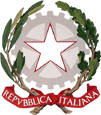 REPUBBLICA ITALIANA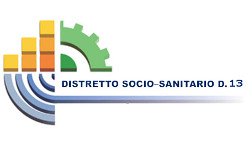 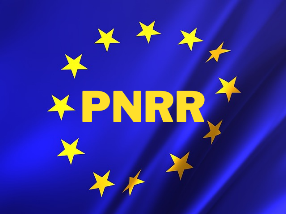 TitoloCriterioPunteggio MassimoVoto di laurea (vecchio ordinamento o specialistica/magistrale) per le discipline indicate ai punti 7 e 8 dell’avvisoda 60 a 70 = 3 pt da 71 a 80 = 5 pt da 81 a 90 = 7 pt da 91 a 100 = 9 pt da 101 a 110 = 11 pt 110 e lode = 12pt 12 pt Abilitazione professionale Punti 0,5 per ogni anno di anzianità di iscrizione fino ad un massimo di punti 1212 pt Competenze informatiche validamente certificate (eipass, ECDL, etc.)4 punti4Esperienza di lavoro nella consulenza tecnica alle Pubbliche Amministrazioni impegnate nella gestione di progetti e programmi integrati/strategici a valere sui fondi regionali, nazionali e comunitari.Punti 0,5 per ogni anno di esperienza compiutamente maturata fino ad un massimo di punti 66 ptEsperienze nella progettazione di programmi e/o piani e/o progetti di sviluppo della coesione sociale, dell’inclusione a valere sui fondi regionali, nazionali e comunitari.Punti 2,5 per ogni esperienza compiutamente maturata fino ad un massimo di punti 1010 pt Esperienze nel settore della innovazione e nella progettazione di servizi avanzati per le P.A. e nel trasferimento di competenze per l’innovazione e digitalizzazione e diffusione dei servizi ICTPunti 2,5 per ogni esperienza compiutamente maturata fino ad un massimo di punti 10 10 pt Comprovata esperienza in procedure di valutazione e di affidamento di contratti pubbliciPunti 0,50 per ogni procedura attinente la materia fino ad un massimo di punti 1414 pt Esperienza nell’utilizzo delle tecniche e degli strumenti di sviluppo e gestione servizi socio-assistenziali e socio-sanitari e socio-lavorativi, di modalità procedurali conformi alle indicazioni programmatiche delle diverse fonti di finanziamento comunitarie, nazionali, regionali e  locali (PAC, PO FESR, PO FSE, risorse comunali proprie, etc.);Punti 3 per ogni anno di esperienza fino ad un massimo di 12 pt 12 pt TOTALETOTALE80 PT Comune di Caltagirone, 14/ 11  /2022Fto Il Dirigente Responsabile delDistretto Socio Sanitario 13Dott. Renzo Giarmanà